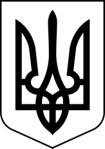 УКРАЇНАСТОРОЖИНЕЦЬКА МІСЬКА РАДА  СТОРОЖИНЕЦЬКОГО РАЙОНУЧЕРНІВЕЦЬКОЇ ОБЛАСТІХXXІX позачергова сесія VІІ скликанняР  І  Ш  Е  Н  Н  Я     №  410-39/201916 грудня 2019 року                                                                        м. СторожинецьПро реорганізацію бібліотечних установміської ради в публічні бібліотеки міськоїради, внесення змін в штатні розписи закладівзагальної середньої освіти міської ради таштатний розпис працівників бібліотечнихустанов міської радиКеруючись законами України «Про місцеве самоврядування в Україні», «Про бібліотеки і бібліотечну справу», «Про добровільне об’єднання територіальних громад», «Про співробітництво територіальних громад», Методичними рекомендаціями з організації мережі публічних бібліотек в об’єднаних територіальних громадах Міністерства культури України, враховуючи висновки робочої групи, створеної на підставі розпорядження Сторожинецького міського голови від 22.10.2019 року № 688 «Про створення робочої групи з підготовки проекту рішення та реорганізації закладів комунальної власності»,	міська рада вирішила:	1. Створити публічні бібліотеки Сторожинецької міської ради Сторожинецького району Чернівецької області внаслідок реорганізації бібліотечних установ Сторожинецької міської ради Сторожинецького району Чернівецької області:1.1. Публічна бібліотека с. Банилів-Підгірний Сторожинецької міської ради Сторожинецького району Чернівецької області;1.2. Публічна бібліотека с. Давидівка Сторожинецької міської ради Сторожинецького району Чернівецької області;1.3. Публічна бібліотека с. Панка Сторожинецької міської ради Сторожинецького району Чернівецької області;1.4. Публічна бібліотека с. Комарівці Сторожинецької міської ради Сторожинецького району Чернівецької області;1.5. Публічна бібліотека с. Зруб-Комарівський Сторожинецької міської ради Сторожинецького району Чернівецької області;1.6. Публічна бібліотека с. Слобода-Комарівці Сторожинецької міської ради Сторожинецького району Чернівецької області;1.7. Публічна бібліотека с. Бобівці Сторожинецької міської ради Сторожинецького району Чернівецької області;1.8. Публічна бібліотека с. Нові Бросківці Сторожинецької міської ради Сторожинецького району Чернівецької області;1.9. Публічна бібліотека с. Костинці Сторожинецької міської ради Сторожинецького району Чернівецької області;1.10. Публічна бібліотека с. Ясени Сторожинецької міської ради Сторожинецького району Чернівецької області;1.11. Публічна бібліотека с. Стара Жадова Сторожинецької міської ради Сторожинецького району Чернівецької області;1.12. Публічна бібліотека м. Сторожинець-Майдан Сторожинецької міської ради Сторожинецького району Чернівецької області;2. Затвердити положення  публічних бібліотек Сторожинецької міської ради Сторожинецького району Чернівецької області згідно з додатком 1, що додається.3. Затвердити структуру штатного розпису  публічних бібліотек Сторожинецької міської ради Сторожинецького району Чернівецької області в кількості 17,25 штатних одиниць згідно з додатком 2, що додається.4. Затвердити структуру  публічних бібліотек Сторожинецької міської ради Сторожинецького району Чернівецької області згідно з додатком 3, що додається.5. Внести зміни з 17 березня 2020 року в штатний розпис працівників бібілотечних установ Сторожинецької міської ради:5.1. Вивести з штатного розпису 19 штатних одиниць:- 1 штатну одиницю бібліотекаря 1 категорії бібліотеки № 1                                     м. Сторожинець;- 1 штатну одиницю завідувача бібліотеки №1 с. Банилів-Підгірний;- 1 штатну одиницю провідного бібліотекаря бібліотеки № 1 с. Банилів-Підгірний;- 0,75  штатної одиниці бібліотекаря бібліотеки № 2 с. Банилів-Підгірний хутір Плай;- 0,75  штатної одиниці бібліотекаря бібліотеки № 3 с. Банилів-Підгірний хутір Рівня;-0,5 штатної одиниці завідувача бібліотеки № 1 с. Давидівка; -0,5 штатної одиниці бібліотекаря бібліотеки № 2 с. Давидівка;- 1 штатну одиницю завідувача бібліотеки с. Панка;- 1 штатну одиницю завідувача бібліотеки с. Комарівці;- 1 штатну одиницю бібліотекаря 1 категорії  бібліотеки с. Зруб-Комарівський;- 1 штатну одиницю завідувача бібліотеки с. Слобода-Комарівці;- 1 штатну одиницю бібліотекаря 2 категорії  бібліотеки с. Нові Бросківці;- 0,25 штатної одиниці бібліотекаря 2 категорії  бібліотеки с. Заболоття;- 1 штатну одиницю завідувача бібліотеки с. Бобівці;- 0,75  штатної одиниці бібліотекаря бібліотеки с. Бобівці;- 1 штатну одиницю завідувача бібліотеки с. Костинці;- 0,5 штатної одиниці бібліотекаря 2 категорії  бібліотеки с. Костинці;- 1 штатну одиницю бібліотекаря 1 категорії  бібліотеки с. Ясени- 1 штатну одиницю завідувача бібліотеки с. Стара Жадова;- 1 штатну одиницю бібліотекаря бібліотеки с. Стара Жадова (хутір Майдан);-1 штатну одиницю бібліотекаря 2 категорії бібліотеки с. Стара Жадова;- 1 штатну одиницю бібліотекаря бібліотеки с. Дібрівка.6. Сектору з кадрової роботи відділу організаційної та кадрової роботи Сторожинецької міської ради Сторожинецького району  Чернівецької області:6.1. Попередити працівників бібліотечних установ Сторожинецької міської ради Сторожинецького району Чернівецької області про наступне вивільнення у зв’язку скороченням штату працівників на підставі п. 1. ст. 40 та ст. 49-2 Кодексу законів про працю України.Фактичне вивільнення працівників бібліотечних установ Сторожинецької міської ради Сторожинецького району Чернівецької області здійснюється на підставі видання окремого розпорядження  Сторожинецького  міського голови не раніше ніж через 2 місяці з дня ознайомлення працівників з відповідним розпорядженням.6.2. Повідомити профспілкові організації працівників бібліотечних установ Сторожинецької міської ради Сторожинецького району Чернівецької області  про можливе вивільнення працівників у порядку, що визначений Кодексом законів про працю України.6.3. Повідомити державну службу зайнятості про заплановане вивільнення працівників у встановлені законодавством України строки.6.4. Звернутись до міністерства культури України з відповідним листом для отримання погодження щодо реорганізації бібліотечних установ міської ради.7.  Внести зміни з 02 березня 2020 року в штатні розписи закладів загальної середньої освіти  Сторожинецької міської ради Сторожинецької міської ради Сторожинецького району Чернівецької області:7.1. Вивести з штатних розписів 10 штатних одиниць бібліотекарів:- 0,5 штатної одиниці завідувача бібліотеки Сторожинецького ліцею №1;- 0,5 штатної одиниці бібліотекаря Сторожинецької гімназії № 2;- 1 штатну одиницю завідувача бібліотеки Банилово-Підгірнівської гімназії;- 1 штатну одиницю завідувача бібліотеки Бобовецького НВК;- 1 штатну одиницю завідувача бібліотеки Давидівської ЗОШ І-ІІІ ст.;- 0,5 штатної одиниці завідувача бібліотеки Костинецького НВК;- 0,5 штатної одиниці бібліотекаря Новобросковецької ЗОШ І-ІІІ ст.;- 1 штатну одиницю завідувача бібліотеки Панківського НВК;- 1 штатну одиницю завідувача бібліотеки Старожадівського НВК;- 0,5 штатної одиниці бібліотекаря Давидівської ЗОШ І-ІІ ст.;- 0,5 штатної одиниці бібліотекаря Дібрівської ЗОШ І-ІІ ст.;- 0,5 штатної одиниці бібліотекаря Комарівської ЗОШ І-ІІ ст.;- 0,5 штатної одиниці бібліотекаря Зруб-Комарівської ЗОШ І-ІІ ст.;- 0,5 штатної одиниці бібліотекаря Слобода-Комарівської ЗОШ І-ІІ ст.;- 0,5 штатної одиниці бібліотекаря Старожадівської ЗОШ І-ІІ ст.;- 0,5 штатної одиниці бібліотекаря Ясенської ЗОШ І-ІІ ст.8. Директорам закладів загальної середньої освіти   Сторожинецької міської ради Сторожинецького району Чернівецької області:8.1. До 23 грудня 2019 року попередити бібліотекарів закладів загальної середньої освіти  Сторожинецької міської ради про наступне вивільнення у зв’язку скороченням штату працівників на підставі п. 1. ст. 40 та ст. 49-2 Кодексу законів про працю України шляхом видання відповідних наказів.Фактичне вивільнення бібліотекарів закладів загальної середньої освіти  Сторожинецької міської ради здійснюється на підставі видання відповідних наказів директорами закладів загальної середньої освіти  Сторожинецької міської ради не раніше ніж через 2 місяці з дня ознайомлення працівників з відповідним наказом.8.2. Повідомити державну службу зайнятості про заплановане вивільнення працівників у встановлені законодавством України строки.9. Контроль за виконанням рішення покласти на першого заступника міського голови Брижака П.М.  та постійну комісію з питань освіти, фізичного виховання та культури, охорони здоровя, соціального захисту населення, молодіжної політики (Т.Чернявська).Сторожинецький міський голова                               Микола КАРЛІЙЧУК